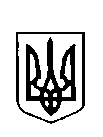 ОПОРНИЙ ЗАКЛАД СОСНІВСЬКИЙ НАВЧАЛЬНО-ВИХОВНИЙ КОМПЛЕКС «ГІМНАЗІЯ – ЗАГАЛЬНООСВІТНЯ ШКОЛА І СТУПЕНЯ»Н А К А З29.05.2020                            Соснове                                      № 119-одПро нагородження учнів опорного закладуПохвальними листами «За високі досягненняу навчанні» в 2019-2020 навчальному роціВідповідно до Положення про Похвальний лист «За високі досягнення у навчанні», затвердженого наказом Міністерства освіти і науки, молоді та спорту України від 27.02.2012 року №115,  на підставі семестрового та річного оцінюванняНАКАЗУЮ:Нагородити учнів  опорного закладу Соснівський НВК «Гімназія – ЗОШ І ступеня», які досягли високих успіхів у навчанні Похвальними листами «За високі досягнення у навчанні»:3-АДовмата ДанилаІванчук ДаріюЛещук СофіюТалайчук НадіюЮрчик Соломію3-ББурченю Соломію4-А класАнтонюка ДенисаАнтонюк КатеринуОніщук ВікторіюНаумчук Христину4-Б класВласюк АлінуКовалика ДионисіяКозярчука АртемаМамчур ДаринуТимохіна Івана5-А класБурченю ЄвгеніяДовматюка АртемаОсницьку ВікторіюСебу Христину6-А класІванчука ДмитріяТесленка Романа6-Б класКосинець ВікторіюСтасюка ТарасаШеремет Іванну7-А класАнтонюк ОленуВласюка ОлександраСавчука МаксимаСавчука Романа8-А класВасюка ВіталіяКирийчук ІлонуЮрчик Софію10 класВласюк МаринуІлюкову Тетяну2. Нагородити учнів  філії Губківська ЗОРШ І-ІІ ступенів, які досягли високих успіхів у навчанні Похвальними листами «За високі досягнення у навчанні»:3 клас:Кляпчука Сергія Мельника Романа Радчук Крістіну Радчук Катерину Чабелець Поліну 4 класШекель Зоряну Ткачука Любомира Радчук Анастасію Власюк Анну 6 класБорейчук Олександру 3. Нагородити учнів  філії  Совпівська ЗОШ І-ІІ ступенів, які досягли високих успіхів у навчанні Похвальними листами «За високі досягнення у навчанні»:3 класСтельмах Світлану5 класКухарчук ВеронікуРудик Ірину4. Контроль за виконанням даного наказу залишаю за собою.Директор опорного закладу                                                    В. ЧЕРНИШИНА